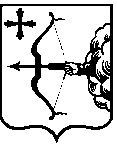 Проект _________ЗАКОНКИРОВСКОЙ ОБЛАСТИО внесении изменений в Закон Кировской области«О Губернаторе Кировской области»Статья 1Внести в Закон Кировской области от 6 ноября 2002 года № 107-ЗО 
«О Губернаторе Кировской области» (Сборник основных нормативных правовых актов органов государственной власти Кировской области, 2002, 
№ 6 (45), ст. 1538; 2003, № 6 (51), ст. 2037; 2005, № 4 (62), часть 2, ст. 2900; 2006, N 3 (66), ст. 3071; № 5 (68), часть 2, ст. 3165; 2007, № 1 (70), ст. 3267; 
№ 3 (72), ст. 3453; № 4 (73), ст. 3573; 2009, № 1 (121), часть 2, ст. 3988; № 6 (126), ст. 4225; 2010, № 1 (127), часть 1, ст. 4261; № 4 (130), часть 2, ст. 4427; 2011, N 6 (138), часть 1, ст. 4754; 2012, № 1 (139), часть 1, ст. 4842; № 2 (140), ст. 4909; № 4 (142), часть 1, ст. 4978, ст. 5010; 2013, № 1 (145), часть 1, 
ст. 5114; № 2 (146), ст. 5176, ст. 5178; 2014, № 1 (151), ст. 5395; 2015, № 1 (157), ст. 5620; № 3 (159), ст. 5730; № 6 (162), ст. 5833; 2016, № 3 (165), 
ст. 5949; № 6 (168), ст. 6074; Кировская правда, 2017, 12 октября, 12 декабря, Официальный информационный сайт Правительства Кировской области 10.05.2018), следующие изменения:1) пункты 1 и 2 статьи 11 изложить в следующей редакции:«1. Губернатор Кировской области (далее - Губернатор области) является высшим должностным лицом Кировской области и замещает государственную должность Российской Федерации.2. Губернатор области возглавляет высший исполнительный орган государственной власти области - Правительство Кировской области (далее - Правительство области), осуществляет руководство его деятельностью.»;2) в статье 7:а) в части 1:в подпункте «г» слова «проект областного бюджета, отчет о его исполнении,» исключить;подпункт «п» изложить в следующей редакции:«п) формирует Правительство области в соответствии с Уставом Кировской области и законами области, представляет на согласование Законодательному Собранию области кандидатуры на должности Председателя Правительства области, вице-губернатора Кировской области, принимает решение об отставке Правительства области, членов Правительства области;»;Подпункт «р» изложить в следующей редакции:«р) дает поручения Правительству области, Председателю Правительства области и осуществляет контроль за их исполнением;»;дополнить подпунктами «р1», «р2», «р3» следующего содержания:«р1) вправе председательствовать на заседаниях Правительства области;р2) вносит предложения о включении отдельных вопросов в повестку дня заседаний Правительства области;р3) предлагает Правительству области отменить, внести изменения 
и (или) дополнения, приостановить полностью или в части действие правовых актов Правительства области в случаях их противоречия Конституции Российской Федерации, федеральным законам, Уставу области, законам области, указам Губернатора области.»;б) абзац первый части 2 изложить в следующей редакции:«2. В случаях, когда Губернатор Кировской области временно (в связи 
с болезнью, отпуском или командировкой) не может исполнять свои обязанности, их исполнение возлагается на Председателя Правительства Кировской области, а в его отсутствие на вице-губернатора Кировской области, за исключением случаев, предусмотренных федеральным законодательством.».Статья 2 Настоящий Закон вступает в силу через десять дней после дня его официального опубликования. ГубернаторКировской области                                                                            И.В. Васильевг. Киров  «_____»____________ 2019 года№______ 